Ime i prezime:Razred:Datum:NEPOTPUNI QR CODE (2)Zadatak:Ovdje je 12 izjava od kojih su neke točne, a neke nisu. U nepotpunom QR kodu trebate zacrniti polja koja su označena brojevima uz točne izjave. Prvo pročitajte sve izjave i uputu za rad.Najčešći način razdvojivog spajanja dijelova je vijčani spoj. Vijci s maticom se koriste za povremene čvrste spojeve. Vijci bez matice se koriste za stalne spojeve koji se često rastavljaju.Na slici je prikazana kontramatica.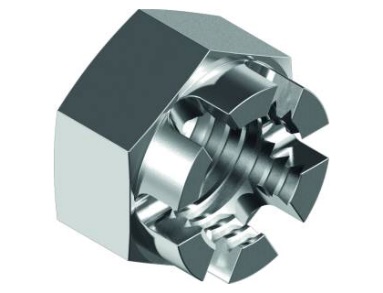 Zatici služe za sastavljanje i osiguranje strojnih dijelova kad su oni spojeni prešanjem ili navlačenjem.Klinovi mogu biti uzdužni i poprečni.Uključno-isključne spojke se koriste kad je potreban stalan prekid veze između dva vratila. Na slici je prikazan svornjak. 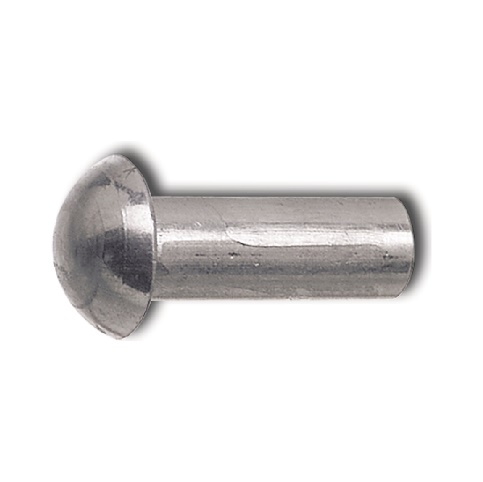 Lemljenje je spajanje više metalnih dijelova pomoću drugog metala ili legure.Bakar se spaja isključivo zavarivanjem.TIG i MIG su vrste ručnog elektrolučnog zavarivanja.MAG je elektrolučno zavarivanje u ugljičnom dioksidu.Uputa:Zadatak možete rješavati u Wordu tako da odgovarajuća polja zacrnite klikom na ikonu „Sjenčanje“ (označite mišem polje koje želite zacrniti, kliknite na ikonu i odaberite crnu boju) ili da isprintate nepotpuni QR kod i odgovarajuća polja ispunite kemijskom olovkom.Najbolje je odmah odrediti koje izjave su točne, tako da znate koja polja trebate zacrniti.Kad riješite zadatak i popunite QR kod, očitajte ga QR skenerom na mobitelu. Ako ste QR kod ispravno popunili, dobit ćete rješenje nepotpunog QR koda.2912816283110412213771212127911712996912123432184109447311166211291837847812102121011445453963182511757104111288117101084381041239116362762551185291041039784212661111597410948113746511871111078826264127963789312351294118465